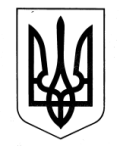 УКРАЇНАЗОЛОЧІВСЬКА СЕЛИЩНА РАДАВІДДІЛ  ОСВІТИ, МОЛОДІ ТА СПОРТУНАКАЗ Про присвоєння спортивних розрядів      Відповідно до Положення про Єдину спортивну класифікацію України, затвердженого наказом Міністерства молоді та спорту України 11 жовтня 2013 року №582, зареєстрованого в Міністерстві юстиції України 4 листопада 2013 року за №1861/24393, Класифікаційних норм та вимог Єдиної спортивної класифікації України з олімпійських видів спорту, затверджених наказом Міністерства молоді та спорту України від 17 квітня 2014 року №1258, зареєстрованого в Міністерстві юстиції України 8 травня 2014 року за №488/25265, Класифікаційних норм та вимог Єдиної спортивної класифікації України з не олімпійських видів спорту, затверджених наказом Міністерства молоді та спорту України 24 квітня 2014 року №1305, зареєстрованого в Міністерстві юстиції України 14 травня 2014 року за №497/25274, витягу з протоколів змагань з легкої атлетики, боротьби вільної, таеквон-до І.Т.Ф. серед юніорських та юнацьких команд дитячо – юнацьких спортивних шкіл Харківської області, витягу з протоколів з велосипедного спорту та велосипедного туризму серед юнаків та дівчат Харківської області та Золочівської селищної ради,   НАКАЗУЮ:Присвоїти вихованцям відділення легкої атлетики Золочівської дитячо – юнацької спортивної школи слідуючі розряди з легкої атлетики:                        ТРЕТІЙ: Завадській Катерині, 2004р.н.,                                         Гордієнку Миколі, 2004р.н.,                                         Сірому Івану, 2005р.н.,                                         Олійник Віолеті, 2005р.н..           І ЮНАЦЬКИЙ : Бєсєді Дарині, 2006р.н.,                                        Борох Анастасії, 2008р.н.2. Присвоїти вихованцям відділення боротьби вільної Золочівської дитячо – юнацької спортивної школи слідуючі розряди з боротьби вільної:                      ДРУГИЙ: Глайбороді Катерині, 2004р.н.,                        ТРЕТІЙ: Мурину Даніілу, 2008р.н.,                                        Гавренку Владиславу, 2010р.н.,                                        Карнауху Івану, 2007р.н.              І ЮНАЦЬКИЙ:  Коверзню Іллі, 2009р.н.,                                        Старченку Роману, 2010р.н.,                                    Автомонову Кірілу, 2009р.н.  Присвоїти вихованцям відділення таеквон-до І.Т.Ф. Золочівської дитячо – юнацької спортивної школи слідуючі розряди з таеквон-до І.Т.Ф.:                       ДРУГИЙ: Нищеглоду Віталію, 2005р.н.,                         ТРЕТІЙ: Скачку Євгенію, 2003р.н.,                                         Нищеглоду Павлу, 2005р.н.                                                         Чумаку Роману, 2012р.н.,                                         Пушкар Аріні, 2012р.н.Присвоїти вихованцям відділення велосипедного спорту Золочівської дитячо – юнацької спортивної школи слідуючі розряди з велоспорту:                       ДРУГИЙ: Івасюку Владиславу Петровичу, 2006р.н.                                         Коваленко Анастасії Анатоліївні, 2004р.н.                                          Дембрілову Денису Геннадійовичу, 2007р.н.                                         Сухоставському Денису Євгенійовичу, 2008р.н.,                                         Григоренко Владиславі Олександрівні, 2007р.н.,                                         Юрченко Вікторії Ігорівні, 2003р.н.,                                         Сентюрову Максиму Миколайовичу, 2004р.н.,                                          Жуку Віталію Ігоровичу, 2001р.н.                          ТРЕТІЙ:  Долгодуш Маргариті Олександрівні, 2005р.н.,                                          Нестеренко Мирославу Юрійовичу, 2007,                                          Стрижаку Дмитру Юрійовичу, 200тр.н.,                                          Андрощуку Даніілу Івановичу, 2008р.н..,                                          Завадській Марії, 2008р.н.,                                          Касяну Артьому Костянтиновичу, 2008р.н.,                                          Нефеді Ярославу, 2007р.н.             І ЮНАЦЬКИЙ:  Іванову Ярославу Сергійовичу, 2009р.н.,                                          Багачу Владиславу Євгенійовичу, 2012р.н.,                                          Христенку Дмитру Сергійовичу, 2011р.н.,                                          Астахову Кирилу Євгеновичу, 2010р.н..,                                          Соснову Даніілу Станіславовичу, 2010р.н.,                                          Юрченку Льву Олександровичу, 2011р.н.,                                          Юрченку Тихону Олександровичу, 2011р.н.          5. Головному спеціалісту відділу освіти, молоді та спорту Золочівської селищної ради Олійник З.І. здійснити контроль за проведенням відповідних записів в особистих справах та залікових класифікаційних книгах спортсменів. 6. Контроль за виконанням наказу залишаю за собою.23.11.2020Золочів                                    № 186 Начальник відділу освіти,  молоді та спортуОлійник, 5-05-14В.Наговіцина